Datos generalesContextualización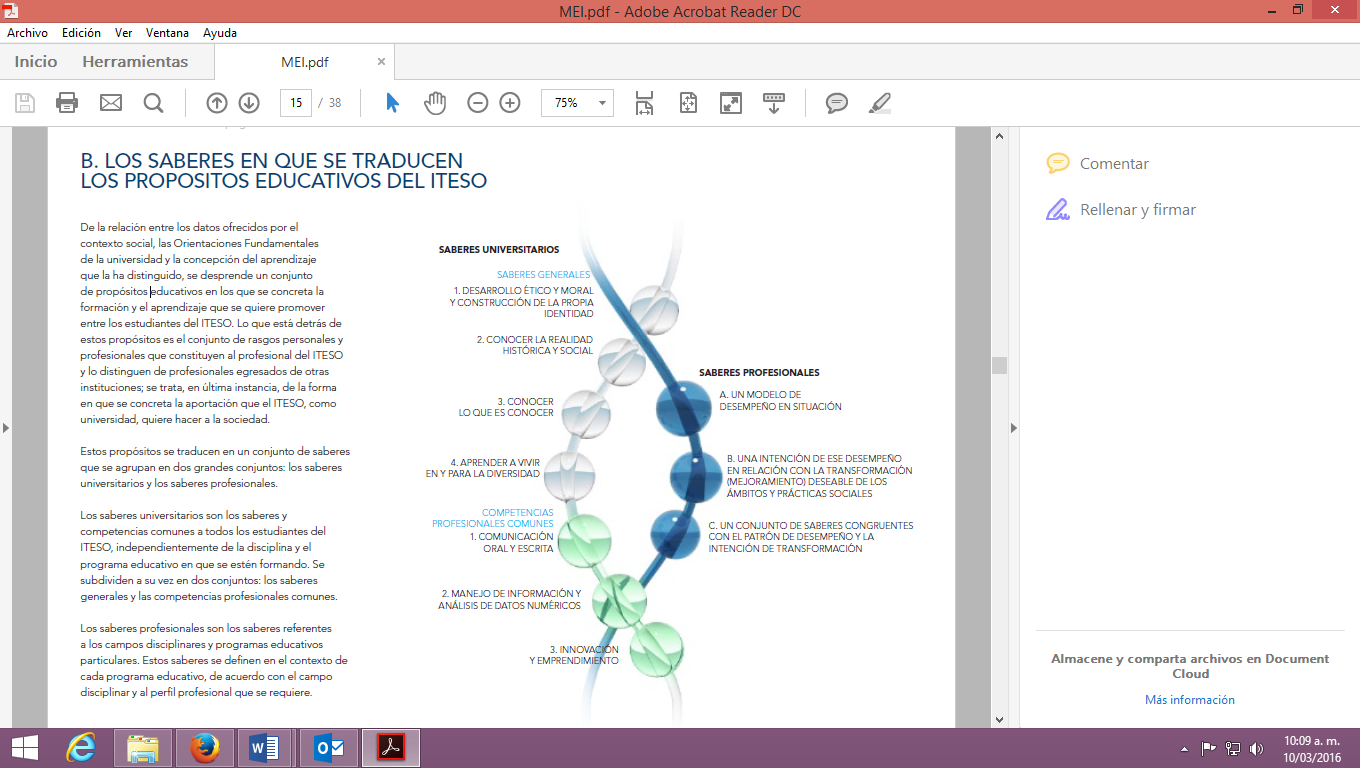 PresentaciónLos problemas sociales que a diario observamos en nuestro entorno son resultado de una forma de entender, interpretar y representar la realidad. Son producto de una forma de CONOCER el mundo. Esa forma de conocer y generar conocimiento no es casual ni homogénea, está determinada por nuestra constitución biológica, psicológica pero sobretodo CULTURAL. Dicho así, para transformar la realidad, para actuar frente a los problemas que nos aquejan como sociedad, debemos ser capaces de analizar cómo hemos entendido (culturalmente) esa realidad que dio origen al problema, y cómo podríamos pensar en nuevas soluciones desde otras miradas. De ahí la importancia y la necesidad de cuestionar el conocimiento como una única representación de la realidad, y conocer el proceso, las condicionantes y los elementos culturales que participan en su construcción, validación y circulación, así como el papel que jugamos en todo ello.	En este curso nos ocuparemos de problematizar cómo operan nuestras formas específicas de conocimiento al ser parte de una sociedad y vivir envueltos en una cultura, por lo tanto, esta clase será un espacio para pensar cómo pensamos; para conocer cómo conocemos y para reflexionar sobre sus consecuencias a nivel social.PropósitosSituaciones de aprendizajeLos contenidos que se desarrollarán en este curso están organizados bajo tres ejes:Introducción al Conocimiento y a la Cultura El conocimiento y la cultura en la historiaEl conocimiento y la cultura en la actualidadPropuesta metodológicaDado que en estos cursos –mediados por TIC- se pretenden desarrollar especialmente competencias de autogestión y de colaboración, la metodología se desarrollará de la siguiente manera:Herramientas:Cada una de actividades por semana contará básicamente con los siguientes elementos:Instrucciones por semana e sumos para el aprendizaje alojados en Canvas: texto o materiales audiovisuales.Publicaciones en blogs personales en Blogger: cada uno abrirá su propio blog para publicar sus reflexiones, producto de sus actividades.Foros en Canvas: según las fechas indicadas en el cronograma de trabajo.Trabajos integradores entregados por Canvas: a realizar al final de cada eje, englobando los aprendizajes y reflexiones derivadas de la misma.La comunicación por correo personal de ITESO: para brindarles información, avisos y enviar-responder dudas.EvaluaciónSe calificarán los tres Ejes a promediar para obtener la nota final. En cada Eje se tomará en cuenta lo siguiente:Nota adicional: según lo establecido por los artículos 19 inciso d y 22 incisos b y c del Reglamento de Alumnos, los trabajos plagiados total o parcialmente se anularán automáticamente; en el caso de copias entre alumnos, se anularán todos los trabajos.Por su parte, los estudiantes que no hayan cubierto el 80% de las asistencias (reflejadas en sus publicaciones semanales en blogs y en los foros en Canvas) no tendrán derecho a evaluación ordinaria y como este curso no tiene evaluación extraordinaria deberán repetirla.Es responsabilidad de los alumnxs monitorear el sistema y su cuenta de correo del ITESO, que está vinculada automáticamente al curso.Bibliografía básicaBerger L. Peter y Thomas Luckmann (1968). La construcción social de la realidad, España: Amorrortu/editores.Castells, Manuel (1996). “Prólogo: La red y el yo”, en La era de la información. Economía, Sociedad y Cultura, Vol. 1, México: Siglo XXI.  Darnton, Robert (2002). “Los campesinos cuentan cuentos: el significado de mamá Oca”, en La gran matanza de gatos y otros episodios de la historia de la cultura francesa, re-edición México: Fondo de Cultura Económica. De Sousa Santos, Boaventura (2011). Introducción: las epistemologías del sur, Ponencia presentada en el Foro Davos 27-31 de enero 2011.Fernández Christlieb, Pablo (2002). “Psicología colectiva de las cosas y otros objetos”, en Revista Internacional de Psicología, Vol. 1, Núm. 1, julio-diciembre 2002.Fernández Christlieb, Pablo (1997). “El conocimiento encantado”, en P. Fernández Christlieb, El sabor del saber, (págs. 1-5). España.Fourez, Gerard (1998). La construcción del conocimiento científico, Madrid: Narcea Ediciones, Segunda Edición.Giménez, Gilberto (2007). Estudios sobre la cultura y las identidades sociales, México: Consejo Nacional para la Cultura y las Artes, Instituto Tecnológico y de Estudios Superiores de Occidente.Gonzalbo, Pilar (1993). “Vestir al desnudo: un acercamiento a la ética y la estética del vestido en el siglo XVI novohispano”, en Diego-Fernández, Rafael, Herencia española en la cultura material de las regiones de México, México: El Colegio de Michoacán.Harris, Marvin (1989). Nuestra especie, Madrid: Alianza Editorial.Heler, Mario (2004). Ciencia incierta. La producción social del conocimiento, Argentina: Editorial Biblos.Morin, Edgar (2001). “Las cegueras del conocimiento: el error y la ilusión”, en Los siete saberes necesarios para la educación del futuro, UNESCO.Núñez Bustillos, Juan Carlos. Ciencia y ética, entre el por qué y el para qué, Material de trabajo, CFH.Ortega y Gasset, José (1940). “Ideas y creencias”, Madrid: Espasa-Calpe, S.A. UNESCO (2005). Hacia las sociedades del conocimiento. Informe mundial de la UNESCO, Ediciones UNESCO para la Organización de la Educación la Ciencia y la Tecnología.Villoro, Luis (1982). “Introducción. Del problema y del método”, en Creer, saber, conocer, México: Siglo XXI editores.Zemelman, Hugo y Guadalupe Valencia García (2003). Conocimiento y Ciencias sociales. Algunas lecciones sobre problemas epistemológicos, México: Universidad Autónoma de la Ciudad de México, Posgrado en Humanidades y Ciencias sociales.Palabras clave sobre las cuales podemos buscar, consultar y profundizar en buscadores de información (repositorios, bases de datos, blogs):Cultura Epistemología Sociología del conocimientoEpistemologías críticasCiencia y éticaNombre dela asignatura:Conocimiento y CulturaConocimiento y CulturaConocimiento y CulturaConocimiento y CulturaConocimiento y CulturaClave de asignatura:DFH04LN3 y DFH04LN4Créditos:BCD: 4 TIE: 4BCD: 4 TIE: 4BCD: 4 TIE: 4Departamento:Departamento de Formación Humana (DFH)Horario:Curso en línea - asincrónicoSalón: VirtualPeriodo escolar:Primavera 2021Profesora:Alejandra de la Torre DíazCorreo electrónico: aledelatorre@iteso.mxCorreo electrónico: aledelatorre@iteso.mxCorreo electrónico: aledelatorre@iteso.mxCorreo electrónico: aledelatorre@iteso.mxDatos de localizaciónEdificio Q1, cubículo 12, Tel. of. 3669 3434 Ext. 3375Edificio Q1, cubículo 12, Tel. of. 3669 3434 Ext. 3375Edificio Q1, cubículo 12, Tel. of. 3669 3434 Ext. 3375Edificio Q1, cubículo 12, Tel. of. 3669 3434 Ext. 3375Edificio Q1, cubículo 12, Tel. of. 3669 3434 Ext. 3375Escritura semanal en Blog personal		40%Participación en Foros virtuales semanales 30%	Trabajo integrador30%	